PielikumsMadonas novada pašvaldības domes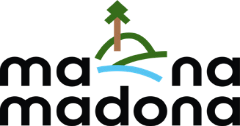 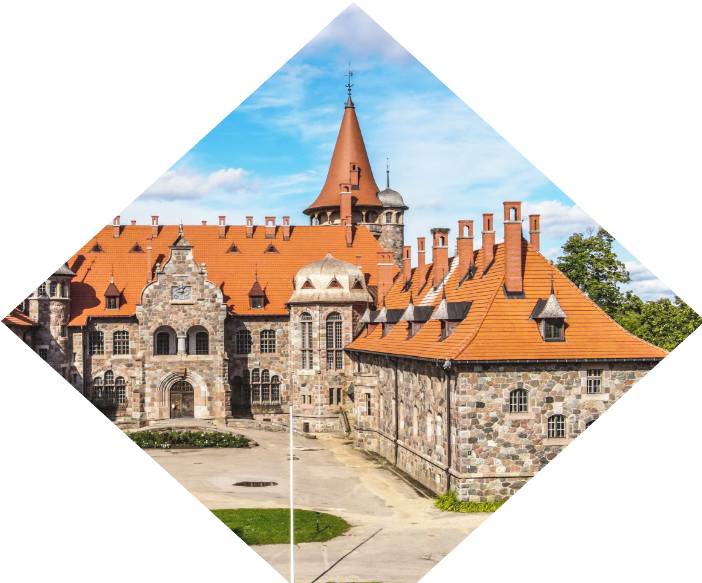 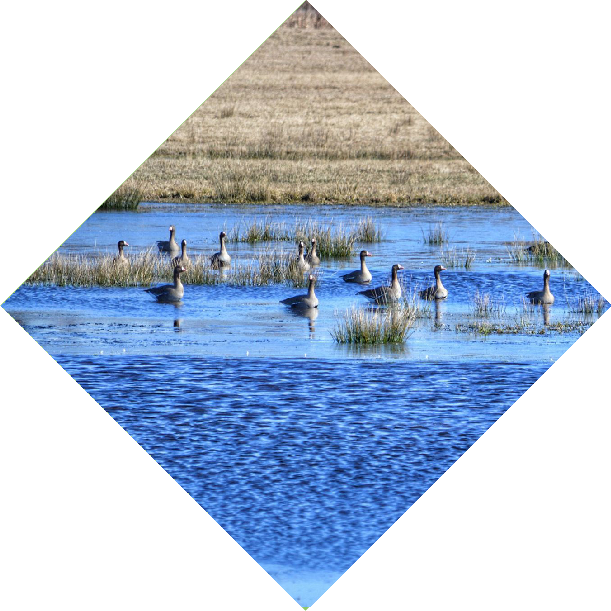 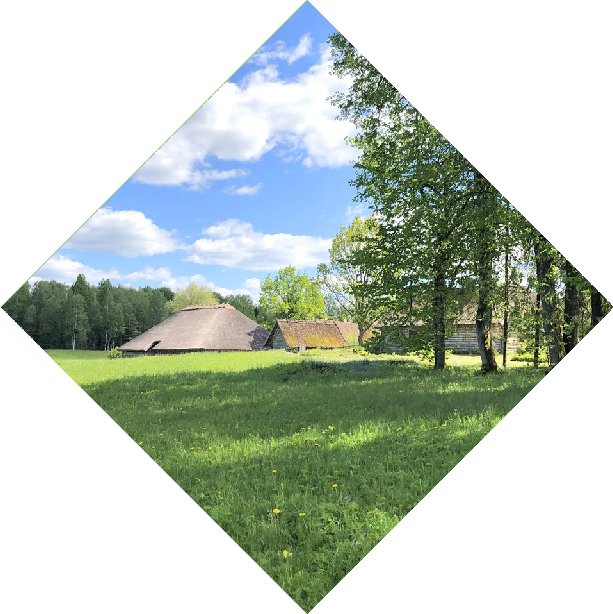 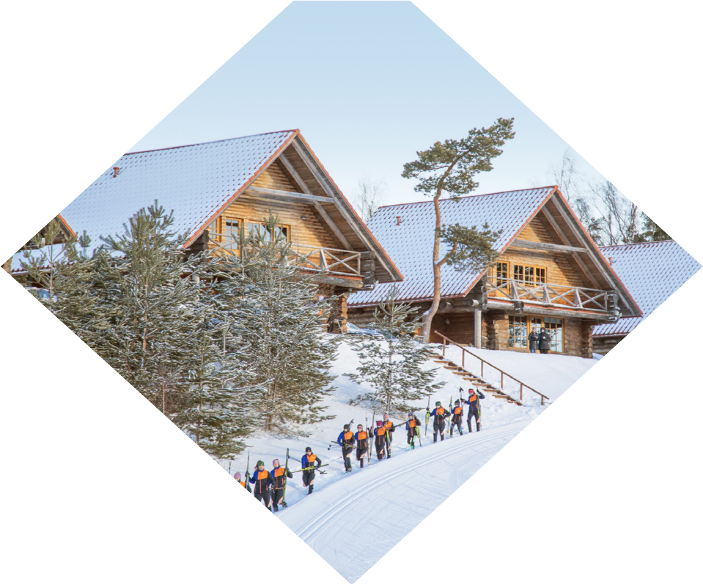 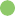 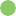 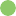 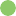 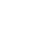 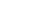 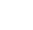 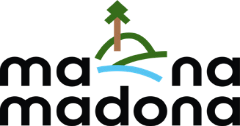 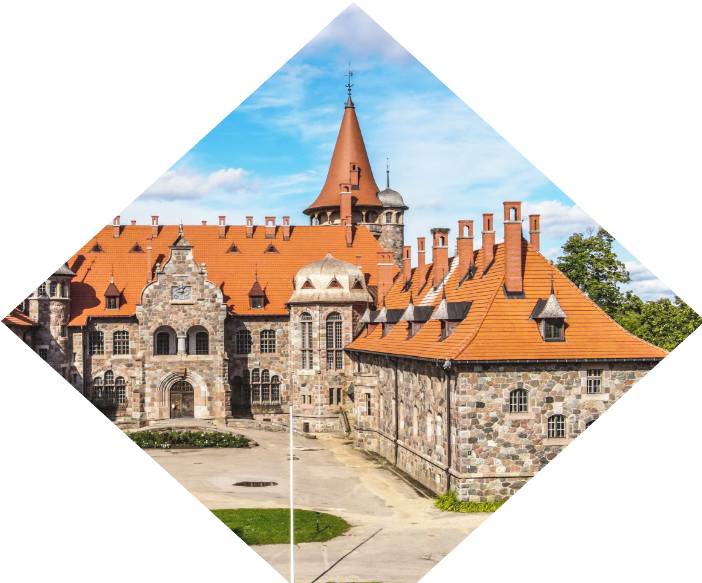 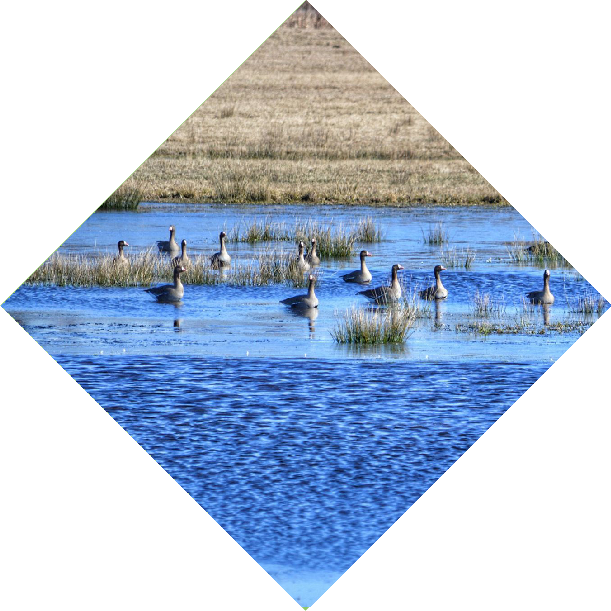 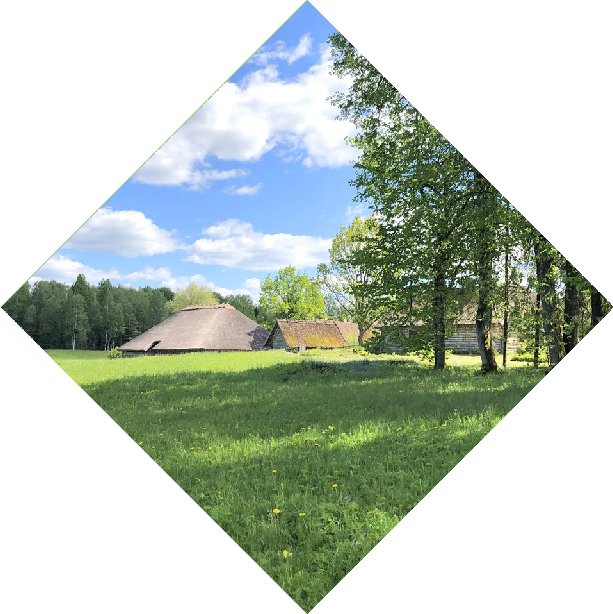 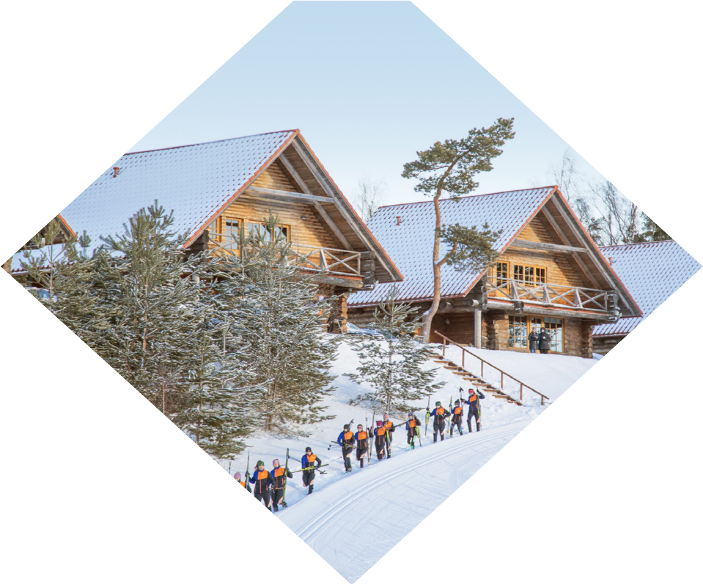 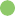 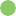 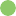 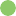 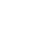 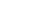 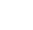 28.10.2021. lēmumam Nr. 390(Prot. Nr. 13, 48.p.)MADONAS NOVADA INVESTĪCIJU PLĀNS2021.-2024. GADAMwww.madona.lvSaieta laukums 1 Madonapasts@madona.lvIEVADSMadonas novada Investīciju plāns 2021.–2024. gadam (turpmāk tekstā – In- vestīciju plāns) ir vidēja termiņa teritorijas attīstības plānošanas dokuments, kas ietver nozīmīgākās Madonas novada pašvaldības investīcijas, lai realizētu Stratēģiskajā daļā izvirzītās vidēja termiņa prioritātes un Rīcības plānā iekļau- tos pasākumus/aktivitātes, kā arī, ievērojot pēctecību, plānā iekļauti esošie uzsāktie investīciju projekti.Investīciju plāna izstrādē sadarbojas visu iesaistīto teritoriju pārvaldes. Tas sa- stāv no pilsētu un pagastu investīciju projektiem, kas tiek īstenoti attiecīgajā teritorijā, novada kopprojektiem, kuru īstenošana aptver visu novada teritoriju vai vairāku pilsētu un pagastu teritorijas, kā arī reģionālajiem un pārrobežu kopprojektiem.Investīciju plānā iekļauta pozīcija līdzdalības budžeta realizācijai – sabiedrības ierosinātām iniciatīvām, neparedzot konkrētas aktivitātes plānojot tikai tam at- vēlamo budžetu.Investīciju plāns izstrādāts sasaistē ar Rīcības plānu – rīcību virzieniem un sa- sniedzamajiem rezultātiem. Vismaz reizi gadā pašvaldībai jāaktualizē Investī- ciju plāns, ievērojot tā izpildi un ikgadējo apstiprināto pašvaldības budžetu. Aktualizētais Investīciju plāns tiek apstiprināts ar Madonas novada pašvaldī- bas domes lēmumu.Saturiski un strukturāli Attīstības programma sastāv no sadaļām, kas ataino- tas Attēlā 1.Attēls 1. Madonas novada Ilgtspējīgas attīstības stratēģijas struktūra.Liels paldies ikvienam, kas iesaistījās darba procesā un plānošanas dokumenta tapšanā, t.sk. 440 iedzīvotāju aptaujas dalībniekiem,viedokļu līderu interviju dalībniekiem – Raimo Vīgantam, Raimondam Vējonim, Mārcim Auziņam, LU telpiskās plānošanas studiju programmas studentiem un attīstības programmas tematisko darba grupu dalībniekiem:AGITA OPINCĀNE AGNESE SILUPA AGRIS LUNGEVIČS AIGARS NOVIKS AIGARS ŠĶĒLS ALDA EGLĪTE ALDIS JĒKABSONS ALDIS OLTEALEKSANDRS ŠRUBS ANDRIS DOMBROVSKIS ANDIS  AUDŽE ANDREJS SVILĀNS ANDRIS DOMBROVSKIS (ĒRGĻI)ANDRIS KLEPERS ANDŽEJS STEPANČUKS ANITA NAMATĒVA ANTRA GOTLAUFA ARTIS MŪRMANIS ARTŪRS GAILĪTIS ARTŪRS GRANDĀNS ARTŪRS PORTNOVS ASTRĪDA SOMABAIBA PUTNIŅA DACE KALNIŅA DACE RĀCENE DACE ZEILEDAIGA ELGA ĀBOLADAIGA MADARNIECE DAIGA TORSTERE DAINA MARKEVICA DIDZIS BAUNIS DZINTARS BUŠS EDGARS GAILUMS EDGARS ŠĶĒLE EDGARS VEIPS EGILS KAZAKEVIČS EGILS RĒVELIS ELITA BADŪNE ELITA ŪDREGATIS TEILIS GUNĀRS IKAUNIEKS GUNDEGA PUĶĪTE GUNTA LAPSAGUNTARS DAMBENIEKS GUNTIS GRANDĀNS GUNTIS ĶEVERISIEVA VILNĪTE ILGVARS IVANOVS ILONA ZALĀNE ILVIJA KECKO ILZE BARDZIŅA ILZE CIRCENE ILZE DAUGIALLO ILZE FĀRNESTE ILZE GRIETIŅAILZE KRAUKLE ILZE RIEKSTIŅA ILZE  SAUŠA ILZE VOGINA INDRA VEIPA INESE LĪBERE INESE STRODE INESE ŠAUDIŅA INGA BEKASOVA INGA BITEINGA RAMANE INGA STRAZDIŅA INGARS LAUVAINGUNA KAŅEPONE INTA STIENEIRĒNA LEIMANE IVARS BODŽS IVARS GRANDĀNSIVETA KAPARKALĒJA IVETA PEDELE IVETA PEILĀNE IVETA VABULE IVETA VĀVERE JĀNIS IRBEJEVGĒNIJS TARASOVS JOGITA  BAUNE JURĢIS ZVIRGZDIŅŠ JURIS ŠAUDIŅŠKRISTĪNE AIZPURVE KRISTĪNE AUMELE KRISTĪNE MALNAČA KRISTĪNE ŠULCE LAILA OZOLIŅA LANA  KUNCE LAURA SMUDZE LĀSMA ADAMOVIČA LIENĪTE OZOLNIECE LINDA GRĪNBERGA LĪGA OZOLALĪGA ŠMITELOLITA KOSTJUKOVA MARIJA DRUNKA MĀRCIS FELDBERGS MĀRCIS SIDERS MĀRIS GAILUMS MĀRIS GRĪNBERGS MĀRIS OLTEMĀRIS VALAINIS MĀRTIŅŠ BERGS NELDA JANOVIČA OLITA UNTĀLA OSKARS JANOVIČS OSKARS ŽVAGINS PAULS GRANTS RAMONA VUCĀNE REINIS SILUPSRITA VECOZOLA RUDĪTE KOLĀTE RŪTA PUTNIŅA SANDIS KALNIŅŠ SANDRA AVOTIŅA SANITA SOMA SARMĪTE JANSONE SARMĪTE PABĒRZA SIGNE MASAĻSKA SILVIJA ČURKSTE SILVIJA SMELTERE SILVIJA ŠĪRE SOLVITA SERŽĀNE TĀLIS SALENIEKS UĢIS FJODOROVS VALDA KĻAVIŅA VALDIS BROKS VANDA MADARNIECE VĒSMA NORAVILNIS ŠPATS VILNIS ZOSĀRS VIVITA VECOZOLAVOLDEMĀRS ŠMUGAIS ZANE GRĪNVALDE ZIGFRĪDS GORAPasūtītājs: Madonas novada pašvaldībaProjekta izstrādes speciālisti: Ilze Circene, Ramona Vucāne, Pauls Grants, Ilze Vogina Kontakti: Saieta laukums 1, Madona, Madonas novads, LV-4801,Tel.: +371 64860090, pasts@madona.lv, www.madona.lvN.p.k.Projekta nosaukumsIndikatīvā summa (Euro)Finanšu instrumentsFinanšu instrumentsFinanšu instrumentsFinansējums 2021Finansējums 2022Uzsāk- šanas laiksProjekta saturs / plānoto darbību rezultāti / rezultatīvie rādītājiAtbildīgais/ partnerisRVN.p.k.Projekta nosaukumsIndikatīvā summa (Euro)Pašvaldības budžetsEiropas struktūrfondu finansējumsCiti finansējuma avotiFinansējums 2021Finansējums 2022Uzsāk- šanas laiksProjekta saturs / plānoto darbību rezultāti / rezultatīvie rādītājiAtbildīgais/ partnerisRVSM1 Sekmēt izglītotu, sociāli nodrošinātu, veselīgu un aktīvu sabiedrībuSM1 Sekmēt izglītotu, sociāli nodrošinātu, veselīgu un aktīvu sabiedrību35 209 672.187 668 629.8212 626 903.5214 914 138.848 968 854.987 323 184.15VTP 1.1. Izglītotas sabiedrības veidošanaVTP 1.1. Izglītotas sabiedrības veidošana12 446 905.222 184 552.744 340 584.005 921 768.487 952 369.521 589 176.191Madonas pilsētas vidusskolas pārbūves darbi5 756 950.041 244 982.694 511 967.355 756 950.042021Veikti Madonas vidusskolas pārbūves darbi, izbūvējot mācību un sporta infrastruktūru.Centrālā administrācijaRV 1.1.3.2Informāciju tehnoloģiju un ergonomisko mēbeļu iegāde Madonas pilsētas vidusskolai721 729.08552 122.75169 606.33721 729.082021Informāciju tehnoloģiju un ergonomisko mēbeļu iegāde projekta SAM 8.1.2. "Madonas pilsētas vidusskolas pārbūves darbi" ietvaros.Centrālā administrācijaRV 1.1.3.3Ļaudonas vidusskolas energoefektivitātes projekts1 176 522.44654 463.62522 058.82541 422.93581 740.002022Uzlabota ēkas energoefektivitāte – fasādes atjaunošana, logu nomaiņa.Centrālā administrācijaRV 1.1.3.4Ēkas (Avotu ielā 3, Ļaudonā) ventilācijas sistēmas remontdarbi15 000.0015 000.0015 000.002022PII ventilācijas sistēmas pārbūve, komunikāciju sakārtošana PII, skolas internāta, pansionāta, bibliotēkas, ģimenes ārsta prakses darba nodrošināšanai.Ļaudonas pagasta pārvaldeRV 1.1.3.5Ļaudonas vidusskolas sporta zāles fasādes remonts20 000.0020 000.002023Veikti Ļaudonas vidusskolas sporta zāles remontdarbi.Centrālā administrācijaRV 1.1.3.6Liezēres sporta zāles un pamatskolas ēkas atjaunošana240 266.45100 000.00140 266.45240 266.452022Madonas novada Liezēres pamatskolas sporta zāles un palīgtelpu atjaunošana. Jumta seguma nomaiņa. Fasādes krāsošana. Ventilācijas sistēmas izbūve.Centrālā administrācijaRV 1.1.3.N.p.k.Projekta nosaukumsIndikatīvā summa (Euro)Finanšu instrumentsFinanšu instrumentsFinanšu instrumentsFinansējums 2021Finansējums 2022Uzsāk- šanas laiksProjekta saturs / plānoto darbību rezultāti / rezultatīvie rādītājiAtbildīgais/ partnerisRVN.p.k.Projekta nosaukumsIndikatīvā summa (Euro)Pašvaldības budžetsEiropas struktūrfondu finansējumsCiti finansējuma avotiFinansējums 2021Finansējums 2022Uzsāk- šanas laiksProjekta saturs / plānoto darbību rezultāti / rezultatīvie rādītājiAtbildīgais/ partnerisRV7Kalsnavas pamatskolas ēkas infrastruktūras uzlabošana59 500.0059 500.0029 750.0029 750.002021Regulatoru uzstādīšana visiem radiatoriem skolā. Cokola labošana. Sporta zāles remonts. Elektrības sadales skapja sakārtošana, jauna izveidošana, skolas iekštelpās.Kalsnavas pagasta pārvaldeRV 1.1.3.8Vestienas PII energoefektivitātes pasākumu veikšana150 000.0030 000.00120 000.002023Fasādes, jumta siltināšana. Ventilācijas sistēmas sakārtošana.Centrālā administrācijaRV 1.1.3.9Degumnieku pamatskolas ventilācijas sistēmas pārbūve, siltummezgla izbūve18 000.0018 000.0018 000.002022Izstrādāts būvprojekts, izbūvēta ventilācijas sistēma, jauns siltummezgls, veikta radiatoru nomaiņa.Centrālā administrācijaRV 1.1.3.10PII "Kastanītis" 1.grupas telpas un ģērbtuves kosmētiskais remonts, gultu iegāde vienai grupiņai15 682.0015 682.0015 682.002021Elektroinstalācijas nomaiņa, apgaismojuma kvalitātes uzlabošana. 1.grupas telpas un ģērbtuves kosmētiskais remonts. Gājēju celiņa izbūve, ratu novietnes laukuma bruģēšanas darbi. Pakāpienu izbūve uz sporta zonu.Centrālā administrācijaRV 1.1.3.11Dzīvojamās mājas pārbūve par pirmsskolas izglītības iestādes ēkuPII "Kastanītis"194 713.4732 234.12162 479.35194 713.472021Dzīvojamās mājas pārbūve par pirmsskolas izglītības iestādes ēku, Blaumaņa iela 19, Madona, PII vajadzībām, nodrošinot higiēnas un citu normatīvu prasības. 4.grupasWC kosmētiskais remonts ar telpas paplašināšanu.Centrālā administrācijaRV 1.1.3.N.p.k.Projekta nosaukumsIndikatīvā summa (Euro)Finanšu instrumentsFinanšu instrumentsFinanšu instrumentsFinansējums 2021Finansējums 2022Uzsāk- šanas laiksProjekta saturs / plānoto darbību rezultāti / rezultatīvie rādītājiAtbildīgais/ partnerisRVN.p.k.Projekta nosaukumsIndikatīvā summa (Euro)Pašvaldības budžetsEiropas struktūrfondu finansējumsCiti finansējuma avotiFinansējums 2021Finansējums 2022Uzsāk- šanas laiksProjekta saturs / plānoto darbību rezultāti / rezultatīvie rādītājiAtbildīgais/ partnerisRV12Ēkas (Skolas iela 8, Madona) pielāgošana interešu izglītības funkcijām100 000.00100 000.00100 000.002022Madonas Bērnu un jauniešu centra interešu izglītības pulciņu norises vietas izveide.Centrālā administrācijaRV 1.1.3.13J.Norviļa Madonas mūzikas skolas pārbūve68 000.0068 000.0030 000.0038 000.002021Būvprojekta izstrāde.Centrālā administrācijaRV 1.1.3.14J.Simsona Madonas mākslas skolas pārbūve300 000.00300 000.002023Esošo telpu pārbūve un pielāgošana Mākslas skolas vajadzībām.Centrālā administrācijaRV 1.1.3.15Rotaļlaukumu rekonstrukcija Madonas pilsētas pirmskolas izglītības iestādēs100 000.00100 000.0050 000.002022Veikta rotaļu laukumu pārbūve PII Saulīte, PII Priedīte, PII Kastanītis (atbilstoši normatīvu prasībām).Centrālā administrācijaRV 1.1.3.16Sporta bloka / garderobes pārbūve Barkavas pamatskolā50 000.0050 000.002023Projekta izstrāde, garderobes telpu pārplānošana, pārbūve paplašinot dušas telpas.Ūdens cauruļu un kanalizācijas sistēmas atjaunošana. Baseina atjaunošana.Barkavas pagasta pārvaldeRV 1.1.3.17Ērgļu PII infrastruktūras uzlabošana25 000.0025 000.0025 000.002022Iekārtots bērnu rotaļu un sporta laukums PII „Pienenīte” Ērgļos.Ērgļu apvienības pārvaldeRV 1.1.3.18Ērgļu PII pagrabstāva drenāžas sistēmas izbūve70 000.0070 000.0070 000.002022Izveidota ūdens drenāža ap PII ēkas pamatiem un aizvietota mālainā augsne ar drenējošu slāni.Ērgļu apvienības pārvaldeRV 1.1.3.19Praulienas PII baseina remonts30 000.0030 000.0030 000.002022Baseina tilpnes hidroizolācijas materiāla ieklāšana, filtru nomaiņa.Praulienas pagasta pārvaldeRV 1.1.3.N.p.k.Projekta nosaukumsIndikatīvā summa (Euro)Finanšu instrumentsFinanšu instrumentsFinanšu instrumentsFinansējums 2021Finansējums 2022Uzsāk- šanas laiksProjekta saturs / plānoto darbību rezultāti / rezultatīvie rādītājiAtbildīgais/ partnerisRVN.p.k.Projekta nosaukumsIndikatīvā summa (Euro)Pašvaldības budžetsEiropas struktūrfondu finansējumsCiti finansējuma avotiFinansējums 2021Finansējums 2022Uzsāk- šanas laiksProjekta saturs / plānoto darbību rezultāti / rezultatīvie rādītājiAtbildīgais/ partnerisRV20Ērgļu vidusskolas ēkas vienkāršotā fasādes atjaunošana106 810.0048 666.0058 144.00106 810.002021Atjaunota Ērgļu vidusskolas ēkas fasāde.Centrālā administrācijaRV 1.1.3.21Ērgļu vidusskolas telpu un apkārtnes pārbūve82 000.0082 000.002023Telpu projektēšana un pārbūve sporta zālē, izveidojot jaunsargu kabinetu, trenažieru telpu un vējtveri pie ieejas. Sporta laukuma drenāža, skrejceļu atjaunošana, mazēkas izbūve sporta inventāram un aprīkojumam.Centrālā administrācijaRV 1.1.3.22Laukuma labiekārtošana un žoga uzstādīšana Cesvaines PII140 000.0021 000.00119 000.0070 000.002022Izveidots jauns nožogojums, organizēta satiksmes un gājēju kustība, atjaunoti celiņu segumi, izveidots automašīnu stāvlaukums. Sakārtota pašvaldības transporta infrastruktūra pie CesvainesPII, nodrošināta bērnu drošība. Pamatu hidroizolācija.Centrālā administrācijaRV 1.1.3.23Atbalsts izglītojamo individuālo kompetenču attīstībai21 419.740.0021 419.7421 419.742022Nodrošināta izglītības pakalpojumu daudzveidība, uzlabojot izglītojamo kompetences un mācību sasniegumus.Cesvaines vidusskolaRV 1.1.1.24Sporta laukuma izbūve un teritorijas labiekārtošana pie Cesvaines vidusskolas425 072.0042 507.00382 565.00425 072.002021Izbūvēts stadions pie Cesvaines vidusskolas, dažādota sporta nodarbību un pasākumu programma, aktīvās atpūtas iespējas.Cesvaines apvienības pārvaldeRV 1.1.3.N.p.k.Projekta nosaukumsIndikatīvā summa (Euro)Finanšu instrumentsFinanšu instrumentsFinanšu instrumentsFinansējums 2021Finansējums 2022Uzsāk- šanas laiksProjekta saturs / plānoto darbību rezultāti / rezultatīvie rādītājiAtbildīgais/ partnerisRVN.p.k.Projekta nosaukumsIndikatīvā summa (Euro)Pašvaldības budžetsEiropas struktūrfondu finansējumsCiti finansējuma avotiFinansējums 2021Finansējums 2022Uzsāk- šanas laiksProjekta saturs / plānoto darbību rezultāti / rezultatīvie rādītājiAtbildīgais/ partnerisRV25Cesvaines vidusskolas internāta ēkas jumta seguma un fasādes atjaunošana, siltumtīklu uzlabošana150 000.00150 000.00150 000.002022Atjaunots Cesvaines vidusskolas internāta ēkas jumta segumsun fasāde. Izveidotas siltumregulēšanas ietaises.Cesvaines apvienības pārvaldeRV 1.1.3.26Cesvaines vidusskolas ēkas ieejas telpu bloku jumta seguma nomaiņa130 240.000.00130 240.00130 240.002021Atjaunots Cesvaines vidusskolas ēkas ieejas telpu bloku jumta segums.Cesvaines apvienības pārvaldeRV 1.1.3.27Izglītības iestāžu energoefektivitātes paaugstināšana Lubānas pilsētā2 130 000.00130 000.002 000 000.002023Lubānas vidusskolai veikta ēkas energoefektivitātespaaugstināšana – atjaunota ārējā fasāde, nomainīti logi sporta zālē un ēdamzālē. PII “Rūķīši" uzlabota vides pieejamība teritorijā un iekštelpās, rekonstruēta apkures sistēma,nomainīta elektroinstalācija, veikta teritorijas nožogošana un bruģa uzklāšana, celiņu ierīkošana, rotaļu laukumu labiekārtošana.Centrālā administrācijaRV 1.1.3.28Ventilācijas sistēmas sakārtošana Barkavas pamatskolā150 000.0022 500.00127 500.00150 000.002022Ventilācijas sistēmas izbūve.Barkavas pagasta pārvaldeRV 1.1.3.VTP 1.2. Sociāli nodrošinātas un veselīgas sabiedrības veidošanaVTP 1.2. Sociāli nodrošinātas un veselīgas sabiedrības veidošana13 913 451.951 532 974.375 284 657.777 095 819.81927 896.153 399 237.2629Veselības veicināšanas pasākumi Madonas novadā300 445.0030 000.00270 445.0040 000.0073 945.002019Veiktas plānotās veselības veicināšanas aktivitātes projekta ietvaros.Madonas novada Sociālais dienestsRV 1.2.3.N.p.k.Projekta nosaukumsIndikatīvā summa (Euro)Finanšu instrumentsFinanšu instrumentsFinanšu instrumentsFinansējums 2021Finansējums 2022Uzsāk- šanas laiksProjekta saturs / plānoto darbību rezultāti / rezultatīvie rādītājiAtbildīgais/ partnerisRVN.p.k.Projekta nosaukumsIndikatīvā summa (Euro)Pašvaldības budžetsEiropas struktūrfondu finansējumsCiti finansējuma avotiFinansējums 2021Finansējums 2022Uzsāk- šanas laiksProjekta saturs / plānoto darbību rezultāti / rezultatīvie rādītājiAtbildīgais/ partnerisRV30Veselai un laimīgai ģimenei Cesvaines novadā31 760.000.0031 760.0015 880.0015 880.002017Uzlabota pieejamība veselības veicināšanas un slimību profilakses pakalpojumiem.Cesvaines apvienības pārvaldeRV 1.2.3.31Dzīvojamās ēkas jaunbūve Ozolu ielā 1, Ozolos, Liezēres pagastā, Madonas novadā317 126.860.00166 005.00151 121.86217 800.00100 125.862021Veikta ēkas būvniecība.Centrālā administrācijaRV 1.2.1.32Dažādu sociālo grupu kopdzīvojamās mājas pārbūve Jaunatnes ielā 1, Ozolos, Liezēres pagastā, Madonas novadā”360 742.840.00108 530.55252 212.29141 870.00218 872.842021Būvprojekta izstrāde.Centrālā administrācijaRV 1.2.1.33Dzīvojamās ēkas pārbūve Zaļā ielā 3, Ozolos, Liezēres pagastā, Madonas novadā318 378.890.00175 621.26142 757.63218 378.89100 000.002021Būvprojekta izstrāde.Centrālā administrācijaRV 1.2.1.34Biroju ēkas pārbūve par daudzfunkcionālu sociālo pakalpojumu centru bērniem ar funkcionāliem traucējumiem Parka ielā 4, Madonā, Madonas novadā379 088.440.00234 795.96144 292.48163 998.00215 090.442021Būvprojekta izstrāde. Veikti pārbūves darbi.Centrālā administrācijaRV 1.2.1.35Mārcienas pansionāta pakalpojumu pieejamības un energoefektivitātes uzlabošanas pasākumi1 651 544.77247 731.721 403 813.05990 926.862022Ēkas (Meža ielā 23,Mārcienā) pārbūve. Ēkas energoefektivitātes paaugstināšana, telpu pārbūve no skolas uz pansionāta vajadzībām, teritorijas labiekārtošana.Izveidota speciāla nodaļa demences slimniekiem. Ugunsdzēsības dīķa izbūve.Centrālā administrācijaRV 1.2.1.N.p.k.Projekta nosaukumsIndikatīvā summa (Euro)Finanšu instrumentsFinanšu instrumentsFinanšu instrumentsFinansējums 2021Finansējums 2022Uzsāk- šanas laiksProjekta saturs / plānoto darbību rezultāti / rezultatīvie rādītājiAtbildīgais/ partnerisRVN.p.k.Projekta nosaukumsIndikatīvā summa (Euro)Pašvaldības budžetsEiropas struktūrfondu finansējumsCiti finansējuma avotiFinansējums 2021Finansējums 2022Uzsāk- šanas laiksProjekta saturs / plānoto darbību rezultāti / rezultatīvie rādītājiAtbildīgais/ partnerisRV36Sociālā aprūpes centra vienkāršota atjaunošana Rupsalā253 938.1563 110.00190 828.15126 969.26126 969.262021Veikta sociālas aprūpes centra vienkāršotā atjaunošana Rupsalā, Ošupes pagastā.Centrālā administrācijaRV 1.2.1.37Lifta izbūve sociālās aprūpes centrā “Kastaņas”87 111.0013 066.6574 044.3587 111.002022Izbūvēts lifts sociālās aprūpes centra “Kastaņas” ēkai, Sausnējas pagastā.Centrālā administrācijaRV 1.2.1.38Logu, jumta nomaiņa sociālās aprūpes centrā Ērgļos45 000.006 750.0038 250.0045 000.002022Samazināti ēkas siltuma zudumi un izdevumi par apkuri. Samazināta CO2 emisija.Ērgļu apvienības pārvaldeRV 1.2.1.39Ēkas pārbūve par sociālās aprūpes centru Cesvainē700 000.00105 000.00595 000.0030 000.002022Par sociālās aprūpes centru pārbūvēta Sociālā dienesta ēka Rīgas ielā 4, Cesvainē.Centrālā administrācijaRV 1.2.1.40Sociālā dienesta un sociālā aprūpes centra infrastruktūras uzlabošana Lubānā70 000.0019 000.0051 000.0070 000.002022Pielāgotas, uzlabotas telpas Sociālā dienesta pakalpojumu sniegšanai. Lifta kapitālais remonts. Ventilācijas sistēmas izbūve. Drošības pogas izbūve. NMPD telpu remonts.Lubānas apvienības pārvaldeRV 1.2.1.41Liezēres Ambulances ēkas remontdarbi90 000.0090 000.002023Veikts ambulances ēkas telpu kapitālais un kosmētiskais remonts, nodrošinot pievilcīgu un atbilstošu vidi veselības aprūpes pakalpojumu sniegšanai pagasta iedzīvotājiem.Liezēres pagasta pārvaldeRV 1.2.2.N.p.k.Projekta nosaukumsIndikatīvā summa (Euro)Finanšu instrumentsFinanšu instrumentsFinanšu instrumentsFinansējums 2021Finansējums 2022Uzsāk- šanas laiksProjekta saturs / plānoto darbību rezultāti / rezultatīvie rādītājiAtbildīgais/ partnerisRVN.p.k.Projekta nosaukumsIndikatīvā summa (Euro)Pašvaldības budžetsEiropas struktūrfondu finansējumsCiti finansējuma avotiFinansējums 2021Finansējums 2022Uzsāk- šanas laiksProjekta saturs / plānoto darbību rezultāti / rezultatīvie rādītājiAtbildīgais/ partnerisRV42Jaunas ģimenes ārsta prakses vietas izveide Cesvainē30 000.0030 000.0030 000.002022Izveidota jauna ģimenes ārsta prakses vieta Cesvainē; palielinājies veselībaspakalpojumu sniedzēju skaits, pakalpojumu pieejamība.Cesvaines apvienības pārvaldeRV 1.2.2.43SIA "Madonas slimnīca" Ambulatorās nodaļas vecā korpusa 1.stāva telpu elektroinstalācijas, kanalizācijas un apkures sistēmas modernizācija350 000.00297 500.0052 500.00350 000.002022Veikta Madonas slimnīcas Ambulatorās nodaļas vecā korpusa 1.stāva telpu elektroinstalācijas, kanalizācijas un apkures sistēmas modernizācija.SIA "Madonas slimnīca"RV 1.2.2.44Datortomogrāfa iegāde SIA "Madonas slimnīca" diagnostikas pakalpojumu nodrošināšanai350 000.00297 500.0052 500.00350 000.002022Datortomogrāfa nomaiņa, SIA "Madonas slimnīca" diagnostikas pakalpojumu nodrošināšanai.SIA "Madonas slimnīca"RV 1.2.2.45SIA "Madonas slimnīca" Uzņemšanas nodaļas un piebrauktuves / ieejas moduļa pārbūve500 000.00425 000.0075 000.002023Madonas slimnīcas Uzņemšanas nodaļas pārbūve pārbūve, nodrošinot 2 plūsmas un nodaļas piebrauktuves un ieejas moduļa pārveidi.SIA "Madonas slimnīca"RV 1.2.2.46Jumta nomaiņa daļā no SIA "Madonas slimnīca" ēkas300 000.00255 000.0045 000.002023Jumta nomaiņa Madonas slimnīcas ēkai virs Dzemdību nodaļas, Laboratorijas, Bērnu nodaļas un pārejas koridoriem.SIA "Madonas slimnīca"RV 1.2.2.47Jumta nomaiņa SIA "Madonas slimnīca" saimniecības ēkai150 000.00127 500.0022 500.002023Jumta nomaiņa Madonas slimnīcas saimniecības ēkai, t.sk., garāžu ēkai.SIA "Madonas slimnīca"RV 1.2.2.N.p.k.Projekta nosaukumsIndikatīvā summa (Euro)Finanšu instrumentsFinanšu instrumentsFinanšu instrumentsFinansējums 2021Finansējums 2022Uzsāk- šanas laiksProjekta saturs / plānoto darbību rezultāti / rezultatīvie rādītājiAtbildīgais/ partnerisRVN.p.k.Projekta nosaukumsIndikatīvā summa (Euro)Pašvaldības budžetsEiropas struktūrfondu finansējumsCiti finansējuma avotiFinansējums 2021Finansējums 2022Uzsāk- šanas laiksProjekta saturs / plānoto darbību rezultāti / rezultatīvie rādītājiAtbildīgais/ partnerisRV48Esošā dzīvojamā fonda labiekārtošana Madonas novadā1 000 000.000.00500 000.00500 000.00200 000.002022Izremontēti dzīvošanai derīgi dzīvokļi – Liezēres pagastā – 3, Ošupē – 4, Degumniekos – 4, Mārcienā – 5, Bērzaunes pagastā – 10, Ļaudonā – 8.Veikti ēku renovācijas darbi, energoefektivitātes uzlabošana, siltumtrases pieslēgums, jumta nomaiņa, inženiertīklu izbūve – ūdens, siltums, kanalizācija.Dzīvokļu kosmētiskais remonts.Centrālā administrācijaRV 1.2.4.RV 2.1.1.49Dzīvokļu mājas būvniecība Madonā6 000 000.00300 000.001 800 000.003 900 000.00300 000.002022Daudzdzīvokļu mājas būvniecība Madonas pilsētā.Centrālā administrācija / SIA "Madonas namsaimnieks"RV 1.2.4.RV 2.1.1.50Ēkas (Meža iela 5, Mārciena) jumta un 1/3 ēkas daļas renovācija, ēkas energoefektivitātes uzlabošana, siltumtrases pieslēgums120 000.00120 000.0060 000.002022Ēkas (Meža ielā 5, Mārcienā) jumta un 1/3 ēkas daļas renovācija, ēkasenergoefektivitātes uzlabošana. Siltumtrases pieslēgums.Mārcienas pagasta pārvaldeRV 1.2.4.RV 2.1.1.51Līdzfinansējums dzīvojamās mājas (Jaunā iela 2, Mārciena) jumta seguma nomaiņai8 316.008 316.003 000.005 316.002021Dzīvojamās mājas (Jaunā iela 2, Mārcienā) jumta seguma nomaiņa.Mārcienas pagasta pārvaldeRV 1.2.4.RV 2.1.1.52Apbūves gabalu infrastruktūras projektēšana un izbūve (Kāla iela, Vestiena)500 000.00500 000.0030 000.002022Kāla ielas izbūve, ūdensapgādes sistēmas un tīklu izveide, elektrības pieslēgumi (Vestienā).Centrālā administrācija/ SIA Madonas ūdensRV 1.2.4.RV 2.1.1.N.p.k.Projekta nosaukumsIndikatīvā summa (Euro)Finanšu instrumentsFinanšu instrumentsFinanšu instrumentsFinansējums 2021Finansējums 2022Uzsāk- šanas laiksProjekta saturs / plānoto darbību rezultāti / rezultatīvie rādītājiAtbildīgais/ partnerisRVN.p.k.Projekta nosaukumsIndikatīvā summa (Euro)Pašvaldības budžetsEiropas struktūrfondu finansējumsCiti finansējuma avotiFinansējums 2021Finansējums 2022Uzsāk- šanas laiksProjekta saturs / plānoto darbību rezultāti / rezultatīvie rādītājiAtbildīgais/ partnerisRVVTP 1.3. Aktīvas sabiedrības veidošanaVTP 1.3. Aktīvas sabiedrības veidošana8 849 315.013 951 102.713 001 661.751 896 550.5588 589.312 334 770.7053Madonas novadpētniecības un mākslas muzeja teritorijas labiekārtošana100 000.00100 000.002023Veikta muzeja pagalma labiekārtošana āra ekspozīciju izvietošanai un izziņas funkciju veikšanai.Centrālā administrācijaRV 1.3.1.RV 1.3.2.RV 2.2.3.54Madonas novadpētniecības un mākslas muzeja energoefektivitātesuzlabošana krājumu ēkā196 883.0031 232.45165 650.55196 883.002022Veikta Muzeja izstāžu zāļu ēkas Skolas ielā 10a pārbūve, nodrošinot vides pieejamību,uzlabota ēkas energoefektivitāte. Novērsta ūdens tecēšana pagraba krātuvēs.Centrālā administrācijaRV 1.3.1.55Braku muzeja bērnu rotaļu laukuma izveide18 000.001 800.0016 200.002024Atjaunots novecojušais bērnu rotaļu laukums, paplašinātas atpūta iespējas, veicināta apmeklētāju piesaiste.Ērgļu apvienības pārvaldeRV 1.3.2.RV 2.2.3.56Braku muzeja ēku – drēbju klēts, sīklopu kūts, lielās kūts - niedru jumtu atjaunošana73 000.0010 000.0043 000.0020 000.0030 000.002022Braku muzeja ēku – drēbju klēts, sīklopu kūts, lielās kūts niedru jumtu atjaunošana.Centrālā administrācijaRV 1.3.2.RV 2.2.3.57Muzeja „Meņģeļi” infrastruktūras uzlabošana20 000.0010 000.0010 000.002023Atjaunoti muzeja ēku jumti, telpas un nomainīti logus, labiekārtota muzeja teritorija.Ērgļu apvienības pārvaldeRV 1.3.2.58Madonas bibliotēkas telpu labiekārtošana un aprīkojuma modernizācija12 000.0012 000.0012 000.002022Labiekārtotas telpas, veikta darba vietu aprīkošana ar mūsdienīgiem risinājumiem.Madonas bibliotēkaRV 1.3.2.N.p.k.Projekta nosaukumsIndikatīvā summa (Euro)Finanšu instrumentsFinanšu instrumentsFinanšu instrumentsFinansējums 2021Finansējums 2022Uzsāk- šanas laiksProjekta saturs / plānoto darbību rezultāti / rezultatīvie rādītājiAtbildīgais/ partnerisRVN.p.k.Projekta nosaukumsIndikatīvā summa (Euro)Pašvaldības budžetsEiropas struktūrfondu finansējumsCiti finansējuma avotiFinansējums 2021Finansējums 2022Uzsāk- šanas laiksProjekta saturs / plānoto darbību rezultāti / rezultatīvie rādītājiAtbildīgais/ partnerisRV59Madonas novada bibliotēku digitalizācijas projekts50 000.0050 000.0025 000.002022Ieviesta digitāla sistēma informācijas apmaiņai starp bibliotēkām un klientiem.Madonas bibliotēkaRV 1.3.3.60Sarkaņu bibliotēkas telpu vienkāršotā atjaunošana35 000.0035 000.0035 000.002022Sarkaņu bibliotēkas telpu vienkāršotās atjaunošanas dokumentācijas izstrāde un būvdarbi. Bibliotēkas pārcelšana uz ēkas 1. stāvu, veicot telpu kosmētisku atjaunošanu, lokālās apkures iekārtas uzstādīšanu, grīdas izbūvi, telpu ērtu un mūsdienīgu pielāgošanu bibliotēkas vajadzībām, nodrošinot vides pieejamību.Sarkaņu pagasta pārvaldeRV 1.3.2.61Administrācijas ēkas "Zīles", Mētrienā atjaunošana150 000.0022 500.00127 500.002023Ēkas (Oskara Kalpaka ielā 2, Lubānā) jumta konstrukcijas nomaiņa (t.sk. notekas, sniega barjeras), bibliotēkas telpu remonts, fasādes atjaunošana.Centrālā administrācijaRV 1.3.2.62Lubānas bibliotēkas ēkas jumta seguma nomaiņa50 000.007 500.0042 500.002024Būvprojekta izstrāde, būvdarbu veikšana.Lubānas apvienības pārvaldeRV 1.3.2.63Individuālā granulu katla izbūve ēkai Gaiziņa ielā 7, Bērzaunē10 000.0010 000.0010 000.002022Individuālā granulu katla izbūve (40kW) pašvaldībai ēkā (Gaiziņa ielā 7, Bērzaunē).Bērzaunes pagasta pārvaldeRV 1.3.2.64Madonas pilsētas estrādes pārbūve un labiekārtošana150 000.0022 500.00127 500.002023Būvprojekta izstrāde.Centrālā administrācijaRV 1.3.2.N.p.k.Projekta nosaukumsIndikatīvā summa (Euro)Finanšu instrumentsFinanšu instrumentsFinanšu instrumentsFinansējums 2021Finansējums 2022Uzsāk- šanas laiksProjekta saturs / plānoto darbību rezultāti / rezultatīvie rādītājiAtbildīgais/ partnerisRVN.p.k.Projekta nosaukumsIndikatīvā summa (Euro)Pašvaldības budžetsEiropas struktūrfondu finansējumsCiti finansējuma avotiFinansējums 2021Finansējums 2022Uzsāk- šanas laiksProjekta saturs / plānoto darbību rezultāti / rezultatīvie rādītājiAtbildīgais/ partnerisRV65Liezēres kultūras nama infrastruktūras uzlabošana40 000.0040 000.002023Noliktavas telpas remonts, kanalizācijas sistēmas pārbūve, jauna apkures katla uzstādīšana.Liezēres pagasta pārvaldeRV 1.3.2.66Ļaudonas kultūras nama ēkas fasādes siltināšana600 000.0090 000.00510 000.002024Veikti siltināšanas darbi, 2 telpu remonts.Ļaudonas pagasta pārvaldeRV 1.3.2.67Siltummezgla izbūve un avārijas kāpņu atjaunošana Barkavas kultūras namā6 500.006 500.006 500.002022Apkures sistēmas optimizācija, avārijas kāpņu atjaunošana Barkavas Kultūras namā.Barkavas pagasta pārvaldeRV 1.3.2.68Barkavas kultūras nama pārbūves tehniskā projekta izstrāde15 000.0015 000.002023Tehniskā projekta izstrāde.Barkavas pagasta pārvaldeRV 1.3.2.69Mārcienas kultūras nama remontdarbi13 410.0013 410.0013 410.002022Lietus ūdens novadīšanas sistēmas sakārtošana, lieveņu un durvju remonts. Ugunsdrošības sistēmas izveide, jumta seguma nomaiņa bojātās vietās, aukstā ūdens un kanalizācijas cauruļvadu nomaiņa. Avārijas izejas sakārtošana.Mārcienas pagasta pārvaldeRV 1.3.2.70Degumnieku tautas nama pagrabstāva izbūve, projektēšana200 000.00200 000.0015 000.002022Aktiertelpu un dušas telpas izbūve pagrabstāvā,nodrošinot pārģērbšanās telpas māksliniekiem.Ošupes pagasta pārvaldeRV 1.3.2.71Degumnieku tautas nama ēkas siltināšana un telpu vienkāršotā pārbūve10 000.0010 000.002023Izstrādāts ēkas energoefektivitātes/pārbūves projekts.Ošupes pagasta pārvaldeRV 1.3.2.N.p.k.Projekta nosaukumsIndikatīvā summa (Euro)Finanšu instrumentsFinanšu instrumentsFinanšu instrumentsFinansējums 2021Finansējums 2022Uzsāk- šanas laiksProjekta saturs / plānoto darbību rezultāti / rezultatīvie rādītājiAtbildīgais/ partnerisRVN.p.k.Projekta nosaukumsIndikatīvā summa (Euro)Pašvaldības budžetsEiropas struktūrfondu finansējumsCiti finansējuma avotiFinansējums 2021Finansējums 2022Uzsāk- šanas laiksProjekta saturs / plānoto darbību rezultāti / rezultatīvie rādītājiAtbildīgais/ partnerisRV72Ērgļu saieta nama ēkas un inženiertīklu pārbūve120 000.00120 000.0020 000.002022Būvprojekta izstrāde. Ūdensvada un siltumapgādes tīklu izbūve apkures telpā, aktieru istabās un mūzikas skolas telpās. Novērsta lietus ūdeņu krāšanās pie ēkas sienas.Centrālā administrācijaRV 1.3.2.73Lubānas pilsētas kultūras nama paplašināšana300 000.0045 000.00255 000.00300 000.002022Izbūvēta kultūras nama ēkas (Tilta iela 14, Lubānā) piebūve 120 m2 platībā kultūras nama vajadzībām.Centrālā administrācijaRV 1.3.2.74Apkures katla uzstādīšana tautas namā "Kalnagravas"30 000.0030 000.0030 000.002022Uzstādīts jauns apkures katls, akumulācijas tvertne, kurināmā tvertne (papildināta var ganar pneimo, gan bigbag) un automātiskā kurināmā padeve.Sarkaņu pagasta pārvaldeRV 1.3.2.75Tautas nama "Kalnagravas" telpu vienkāršotā atjaunošana74 000.0011 100.0062 900.0074 000.002022Izveidotas ģērbtuves, dušas un saimniecības telpas TN "Kalnagravas" amatiermākslas kolektīviem un viesiem.Sarkaņu pagasta pārvaldeRV 1.3.2.76Vides pieejamības nodrošināšana Vidzemes kinoteātra telpām50 000.0050 000.0040 000.0010 000.002021Telpu dizaina projekta izstrāde. Novērsti BVKB aizrādījumi un nodrošināta vides pieejamība atbilstoši normatīvu prasībām.Centrālā administrācijaRV 1.3.2.77"Sporta medicīnas un zinātniskās pētniecības centra „Smileres sils” jaunbūve" projektēšana64 674.5064 674.5064 674.502022Privātās publiskās partnerības projekts.Centrālā administrācijaRV 1.3.6.RV 1.3.7.RV 2.2.3.N.p.k.Projekta nosaukumsIndikatīvā summa (Euro)Finanšu instrumentsFinanšu instrumentsFinanšu instrumentsFinansējums 2021Finansējums 2022Uzsāk- šanas laiksProjekta saturs / plānoto darbību rezultāti / rezultatīvie rādītājiAtbildīgais/ partnerisRVN.p.k.Projekta nosaukumsIndikatīvā summa (Euro)Pašvaldības budžetsEiropas struktūrfondu finansējumsCiti finansējuma avotiFinansējums 2021Finansējums 2022Uzsāk- šanas laiksProjekta saturs / plānoto darbību rezultāti / rezultatīvie rādītājiAtbildīgais/ partnerisRV78Ūdens dzesēšanas iekārtas uzstādīšana mākslīgā sniega ražošanas efektivitātes paaugstināšanai40 000.0040 000.0040 000.002022Iegādāta un uzstādīta ūdens dzesēšanas iekārta.Centrālā administrācijaRV 1.3.6.RV 1.3.7.RV 2.2.3.79Madonas stadiona būvprojekta izstrāde48 303.2048 303.2048 303.202022Madonas stadiona būvprojekta minimālā sastāvā izstrāde.Centrālā administrācijaRV 1.3.6.80Stadiona infrastruktūras izbūve Ļaudonā530 000.00530 000.0030 000.002022Būvprojekta izstrāde, stadiona izbūves darbi Ļaudonā.Ļaudonas pagasta pārvaldeRV 1.3.6.81Sporta zāles būvdarbi Sauleskalnā2 270 544.31369 132.561 901 411.7533 589.312021Sporta zāles būvprojekta izstrāde, izbūves darbi.Centrālā administrācijaRV 1.3.6.82Stadiona rekonstrukcija Liezērē80 000.0080 000.002023Stadiona reljefa izlīdzināšana, laukuma zālāja un skrejceliņu atjaunošana, pludmales volejbola laukuma izbūve, atlemšanas sektora atjaunošana, apgaismojuma izbūve.Liezēres pagasta pārvaldeRV 1.3.6.83Madonas pilsētas baseina iepirkuma dokumentācijas izstrāde privātās publiskās partnerības projektam40 000.0040 000.0015 000.0025 000.002021Privātās publiskās partnerības projekts – Madonas pilsētas baseina būvniecībai.Centrālā administrācijaRV 1.3.6.N.p.k.Projekta nosaukumsIndikatīvā summa (Euro)Finanšu instrumentsFinanšu instrumentsFinanšu instrumentsFinansējums 2021Finansējums 2022Uzsāk- šanas laiksProjekta saturs / plānoto darbību rezultāti / rezultatīvie rādītājiAtbildīgais/ partnerisRVN.p.k.Projekta nosaukumsIndikatīvā summa (Euro)Pašvaldības budžetsEiropas struktūrfondu finansējumsCiti finansējuma avotiFinansējums 2021Finansējums 2022Uzsāk- šanas laiksProjekta saturs / plānoto darbību rezultāti / rezultatīvie rādītājiAtbildīgais/ partnerisRV84Publisko bērnu laukumu un āra trenažieru izveide Madonas novada ciemu teritorijās113 000.0016 950.0096 050.0060 000.002022Ļaudonas, Barkavas, Vestienas ciemā- bērnu rotaļu laukuma izveide, āra trenažieru uzstādīšana; Aiviekstes ciemā, Jāņukalnā, Lazdonas, Kusas ciemā- āra trenažieru uzstādīšana, laukuma seguma nomaiņa;Ērgļu ciemā -gumijas seguma izveide āra rotaļu laukumiem, specializētas velo trases izveide; Mārcienas ciemā – rotaļu iekārtu pārcelšana.Centrālā administrācijaRV 1.3.6.RV 1.3.10.RV 1.3.11.RV 2.1.1.85Peldvietas ierīkošana pie Jumurdas ezera40 000.0040 000.0040 000.002022Ierīkota peldvieta pie Jumurdas ezera, labiekārtota Jumurdas ezera krasta zona.Ērgļu apvienības pārvaldeRV 1.3.6.RV 1.3.10.RV 1.3.11.RV 3.3.1.86Peldvietas ierīkošana pie Rāceņa ezera60 000.0060 000.002023Ierīkota peldvieta pie Rāceņa ezera - zemes iegāde, teritorijas paplašināšana, labiekārtošana.Lazdonas pagasta pārvaldeRV 1.3.6.RV 1.3.10.RV 1.3.11.RV 3.3.1.87Peldvietu labiekārtošana Lubānas apvienības teritoriālajā vienībā28 000.0028 000.002023Uzlabotas esošās peldvietas Lubānas novada teritorijā (pie Kapu ezera, Aiviekstes upes) un izveidotas 2 jaunas peldvietas (Lubānā un Meirānos).Lubānas apvienības pārvaldeRV 1.3.6.RV 1.3.10.RV 1.3.11.RV 3.3.1.88Šautuves/manēžas atjaunošana Ļaudonas vidusskolas telpās40 000.0040 000.002024Veikti šautuves/manēžas atjaunošanas darbi Ļaudonas vidusskolas telpās.Ļaudonas pagasta pārvaldeRV 1.3.6.N.p.k.Projekta nosaukumsIndikatīvā summa (Euro)Finanšu instrumentsFinanšu instrumentsFinanšu instrumentsFinansējums 2021Finansējums 2022Uzsāk- šanas laiksProjekta saturs / plānoto darbību rezultāti / rezultatīvie rādītājiAtbildīgais/ partnerisRVN.p.k.Projekta nosaukumsIndikatīvā summa (Euro)Pašvaldības budžetsEiropas struktūrfondu finansējumsCiti finansējuma avotiFinansējums 2021Finansējums 2022Uzsāk- šanas laiksProjekta saturs / plānoto darbību rezultāti / rezultatīvie rādītājiAtbildīgais/ partnerisRV89Jauniešu centra izveide Barkavas ciemā50 000.0050 000.002024Īpašuma iegāde un remonts.Barkavaspagasta pārvaldeRV 1.3.9.90Multifunkcionālā centra "Logs" esošās un blakus ēkas pārbūve28 000.0028 000.0028 000.002022Izstrādāts ēkas( Ramaņa ielā 4, Biksērē) piebūves pārbūvesprojekts, veikti būvdarbi. Biksēres MC "Logs" bēniņu siltināšana ar beramo vati, divu logu nomaiņa un gala fasādes bēniņu koka daļas atjaunošana. Paaugstināta centra energoefektivitāte.Centrālā administrācijaRV 1.3.9.91Mūzikas skvērā teritorijas labiekārtojums220 000.00220 000.00220 000.002022Veikti teritorijas un komunikāciju izbūves darbi, kāpņu pārbūve, teritorijas labiekārtojums.Centrālā administrācijaRV 1.3.2.RV 1.3.11.RV 2.1.1.92Mīlestības gravas labiekārtošana Madonas pilsētā1 200 000.00300 000.00900 000.00800 000.002022Būvdarbi - komunikāciju, gājēju celiņu, skatu platformu, ūdenstilpnes krastu un vides klases izbūve (1., 2. kārta).Centrālā administrācijaRV 1.3.11.RV 2.2.3.RV 2.1.1.93Karjera ezera dabas un atpūtas parka izveide Lazdonas pagastā230 000.0034 500.00195 500.0040 000.002022Būvprojekta izstrāde Karjera ezera dabas un atpūtas parkam.Centrālā administrācijaRV 1.3.6.RV 1.3.11.RV 2.1.1.RV 2.2.3.94Gaujas ielas parka Madonā kā multifunkcionāla aktīvās atpūtas/sporta parka attīstīšana700 000.00700 000.00100 000.002022Gaujas ielas parka Madonā kā multifunkcionāla aktīvāsatpūtas/sporta parka attīstīšana (projektēšana, izbūve, t.sk., sporta laukumu, aktīvās atpūtas infrastruktūras, komunikāciju izbūve, labiekārtojums).Centrālā administrācijaRV 1.3.6.RV 1.3.11.RV 2.1.1.N.p.k.Projekta nosaukumsIndikatīvā summa (Euro)Finanšu instrumentsFinanšu instrumentsFinanšu instrumentsFinansējums 2021Finansējums 2022Uzsāk- šanas laiksProjekta saturs / plānoto darbību rezultāti / rezultatīvie rādītājiAtbildīgais/ partnerisRVN.p.k.Projekta nosaukumsIndikatīvā summa (Euro)Pašvaldības budžetsEiropas struktūrfondu finansējumsCiti finansējuma avotiFinansējums 2021Finansējums 2022Uzsāk- šanas laiksProjekta saturs / plānoto darbību rezultāti / rezultatīvie rādītājiAtbildīgais/ partnerisRV95Atpūtas parka izveide Lubānā50 000.0050 000.002023Izveidots funkcionāls sporta un atpūtas parks, labiekārtota publiskā ārtelpa Lubānā.Lubānas apvienības pārvaldeRV 1.3.6.RV 1.3.11.RV 2.1.1.96Saieta laukuma rekonstrukcija100 000.00100 000.002023Izsludināts metu konkurss. Izstrādāts būvprojekts.Centrālā administrācijaRV 1.3.11.97Biksēres kādreizējā bērnudārza ēkas demontāža22 000.0022 000.002024Veikta ēkas demontāža.Sarkaņu pagasta pārvaldeRV 1.3.11.RV 3.3.2.98Kapu digitalizācija Madonas novada teritorijā500 000.0075 000.00425 000.002023Visās Madonas novada kapsētās veikta kapu digitalizacija.Centrālā administrācijaRV 1.3.11.99Sarkaņu kapu paplašināšana6 000.006 000.006 000.002022Projekta izstrāde un izbūves darbi Sarkaņu kapu paplašināšanai blakus jau esošajai kapsētai.Sarkaņu pagasta pārvaldeRV 1.3.11.100Kapu infrastruktūras atjaunošana un izbūve Madonas novadā35 000.0035 000.0035 000.002022Kapličas izbūve Ozolkalna kapos Mētrienā; Barkavas kapu teritorijas labiekārtošana; veikts kapliču remonts Sausnējas, Liepkalnes, Runakalna, Jumurdas, Ērgļu kapsētās;kapličas grīdas izbūve Mētrienas kapos, Pārpupes kapu zvanu būdiņas remonts Ļaudonā.Centrālā administrācijaRV 1.3.11.101Videonovērošanas sistēmas izbūve Ļaudonas ciemā5 000.005 000.005 000.002022Nodrošināta sabiedriskā kārtība un drošība Ļaudonas ciema teritorijā.Ļaudonas pagasta pārvaldeRV 1.3.12.102Papildus drošības kameru uzstādīšana Cesvaines pilsētā15 000.0015 000.0015 000.002022Nodrošināta kārtības uzturēšana, iedzīvotāju un tūristu drošība Cesvaines pilsētā.Cesvaines apvienības pārvaldeRV 1.3.12.N.p.k.Projekta nosaukumsIndikatīvā summa (Euro)Finanšu instrumentsFinanšu instrumentsFinanšu instrumentsFinansējums 2021Finansējums 2022Uzsāk- šanas laiksProjekta saturs / plānoto darbību rezultāti / rezultatīvie rādītājiAtbildīgais/ partnerisRVN.p.k.Projekta nosaukumsIndikatīvā summa (Euro)Pašvaldības budžetsEiropas struktūrfondu finansējumsCiti finansējuma avotiFinansējums 2021Finansējums 2022Uzsāk- šanas laiksProjekta saturs / plānoto darbību rezultāti / rezultatīvie rādītājiAtbildīgais/ partnerisRV103Līdzdalības budžets10 000.0010 000.002023Atbalsts iedzīvotāju iniciatīvām kultūras/mākslas, sporta, aktīva un veselīga dzīvesveida, jaunatnes, novada publiskās ārtelpas attīstībā, dzīves vides uzlabošanā, dabas teritoriju saglabāšanā un attīstībā.Centrālā administrācijaRV 1.3.5.RV 1.3.7.RV 1.3.9.RV 1.3.11.RV 3.3.1.RV 3.3.2.SM2 Sekmēt ekonomiski attīstītu novaduSM2 Sekmēt ekonomiski attīstītu novadu23 514 993.112 333 691.0716 302 669.655 686 132.395 393 186.584 207 486.42VTP 2.1. Uzņēmējdarbības un nodarbinātības sekmēšanaVTP 2.1. Uzņēmējdarbības un nodarbinātības sekmēšana18 096 016.851 867 814.8112 473 569.654 562 132.393 936 506.693 974 510.16104Industriālās zonas, biznesa attīstības centra un uzņēmējdarbības infrastruktūras izveide Madonas novadā6 773 193.5644 254.723 046 069.653 682 869.193 932 610.692 840 582.872020Attīstīta industriālā teritorija Sauleskalnā, Bērzaunes pagastā – atjaunota degradētā teritorija, izbūvēti asfaltēti laukumi, komunikācijas un 3 uzņēmējdarbībai piemērotas noliktavu ēkas, pārbūvēta ēka Madonā, izveidojot Biznesa attīstības centru.Centrālā administrācijaRV 2.1.1.105Rūpnieciskās ražošanas infrastruktūras attīstīšana Lubānas pilsētā1 000 000.00200 000.00800 000.002023Transporta infrastruktūras un inženierkomunikāciju pārbūve/izbūve, nodrošinātapiekļuve uzņēmumiem un tiem nepieciešamie sabiedriskie pakalpojumi; teritoriju izbūve, labiekārtošana, uzņēmējdarbībai piemērotu ēku būvniecība.Centrālā administrācijaRV 2.1.1.N.p.k.Projekta nosaukumsIndikatīvā summa (Euro)Finanšu instrumentsFinanšu instrumentsFinanšu instrumentsFinansējums 2021Finansējums 2022Uzsāk- šanas laiksProjekta saturs / plānoto darbību rezultāti / rezultatīvie rādītājiAtbildīgais/ partnerisRVN.p.k.Projekta nosaukumsIndikatīvā summa (Euro)Pašvaldības budžetsEiropas struktūrfondu finansējumsCiti finansējuma avotiFinansējums 2021Finansējums 2022Uzsāk- šanas laiksProjekta saturs / plānoto darbību rezultāti / rezultatīvie rādītājiAtbildīgais/ partnerisRV106Rūpnieciskās ražošanas infrastruktūras attīstīšana Madonas pilsētā4 000 000.00600 000.003 400 000.002023Transporta infrastruktūras un inženierkomunikāciju izbūve, funkcionālo savienojumu izveide, teritoriju/laukumu izbūve ražošanas objektu izvietošanai. Noliktavu/ražošanas ēku izbūve. Nekustamā īpašuma iegāde.Centrālā administrācijaRV 2.1.1.107Ražošanas infrastruktūras attīstīšana Madonas novada lauku teritorijā3 000 000.00450 000.003 400 000.002023Transporta infrastruktūras un inženierkomunikāciju pārbūve/izbūve, funkcionālosavienojumu izveide, nodrošināta piekļuve uzņēmumiem un tiem nepieciešamie sabiedriskie pakalpojumi; teritoriju izbūve, labiekārtošana, uzņēmējdarbībai piemērotu ēku būvniecība.Nekustamā īpašuma iegāde.Centrālā administrācijaRV 2.1.1.108Tirgus laukums Ērgļu pilsētciematā50 000.007 500.002023Tirgus laukuma un tam pieguļošās teritorijas izbūve un labiekārtošana Stacijas ielā, Ērgļos.Ērgļu apvienības pārvaldeRV 2.1.1.RV 2.1.2.109Tirgus teritorijas izbūve Madonas pilsētas centrā170 000.0025 500.00144 500.0070 000.002022Madonas pilsētas centra tematiskā plāna un detālplānojuma izstrāde, teritorijas labiekārtošana.Centrālā administrācijaRV 2.1.1.RV 2.1.2.N.p.k.Projekta nosaukumsIndikatīvā summa (Euro)Finanšu instrumentsFinanšu instrumentsFinanšu instrumentsFinansējums 2021Finansējums 2022Uzsāk- šanas laiksProjekta saturs / plānoto darbību rezultāti / rezultatīvie rādītājiAtbildīgais/ partnerisRVN.p.k.Projekta nosaukumsIndikatīvā summa (Euro)Pašvaldības budžetsEiropas struktūrfondu finansējumsCiti finansējuma avotiFinansējums 2021Finansējums 2022Uzsāk- šanas laiksProjekta saturs / plānoto darbību rezultāti / rezultatīvie rādītājiAtbildīgais/ partnerisRV110Publisko ceļu pārbūve un komunikāciju izbūve, piekļuves unsabiedrisko pakalpojumu nodrošināšanai ražošanas uzņēmumiem Madonasnovada teritorijā1 200 000.00180 000.001 020 000.002023Pārbūvēti pašvaldības autoceļi, izbūvētas komunikācijas, piesaistītas privātās investīcijas, nodrošināta mobilitāte, radītas jaunas darba vietas.Centrālā administrācijaRV 2.1.1.111Ozolu, Svaru ielas pārbūve uz uzņēmumiem Barkavā, Barkavas pagastā, Madonas novadā800 000.00137 000.00663 000.0020 000.002022Transporta infrastruktūras izbūve, nodrošinot funkcionālu savienojumu ar valsts autoceļu P 84 “Madonas – Varakļāni" un piekļuvi uz lauksaimniecības un dārzeņu audzēšanasuzņēmumiem Barkavā.Centrālā administrācijaRV 2.1.1.112Tilta pār Vesetas upi Pārupes ielā pārbūvei piekļuves nodrošināšanai uz uzņēmumiem ar paaugstinātu kravas caurlaidību600 000.0090 000.00510 000.00600 000.002022Pārbūvēts pašvaldības tilts, nodrošināta piekļuve uz uzņēmumiem ar paaugstinātu kravas caurlaidību, piesaistītas privātās investīcijas Kalsnavas pagastā.Centrālā administrācijaRV 2.1.1.113Mētrienas pamatskolas pārbūve par biroja ēku Centra iela 5, Mētriena, Mētrienas pagasts114 427.2917 164.0997 263.20114 427.292022Mētrienas pamatskolas pārbūve par biroja ēku - veikta projektēšana, būvdarbi.Centrālā administrācijaRV 2.1.1.114Automātiskā ugunsgrēka atklāšanas un trauksmes signalizācijas projektēšana un izbūve administrācijai ēkai Saieta laukumā 1, Madonā9 500.009 500.009 500.002022Izstrādāts būvprojekts un izbūvēta automātiskā ugunsgrēka atklāšanas un trauksmes signalizācija administrācijas ēkai Saieta laukumā 1, Madonā.Centrālā administrācijaRV 2.1.1.N.p.k.Projekta nosaukumsIndikatīvā summa (Euro)Finanšu instrumentsFinanšu instrumentsFinanšu instrumentsFinansējums 2021Finansējums 2022Uzsāk- šanas laiksProjekta saturs / plānoto darbību rezultāti / rezultatīvie rādītājiAtbildīgais/ partnerisRVN.p.k.Projekta nosaukumsIndikatīvā summa (Euro)Pašvaldības budžetsEiropas struktūrfondu finansējumsCiti finansējuma avotiFinansējums 2021Finansējums 2022Uzsāk- šanas laiksProjekta saturs / plānoto darbību rezultāti / rezultatīvie rādītājiAtbildīgais/ partnerisRV115Zibens aizsardzības izbūve administrācijai ēkai Saieta laukumā 1, Madona203 896.0033 896.00170 000.003 896.00200 000.002021Izbūvēta zibens aizsardzības sistēma administrācijas ēkai Saieta laukumā 1, Madonā.Centrālā administrācijaRV 2.1.1.116Kalsnavas pagasta pārvaldes ēkas infrastruktūras uzlabošana55 000.0055 000.002023Kalsnavas pagasta pārvaldes ēkas apkures sistēmai uzstādīti regulatori, atjaunota fasāde.Pārupes ielā 2 – visu celiņu un kāpņu demontāža, jaunu izveide.Kalsnavas pagasta pārvaldeRV 2.1.1.117Sarkaņu pagasta pārvaldes ēkas (Biksēres muižas) telpu būvdarbu pabeigšana120 000.0018 000.00102 000.00120 000.002022Sagatavots tehniskās apsekošanas atzinums un būvprojekts, 2. stāva būvdarbu pabeigšana.Sarkaņu pagasta pārvaldeRV 2.1.1.VTP 2.2. Tūrisma uzņēmējdarbības sekmēšanaVTP 2.2. Tūrisma uzņēmējdarbības sekmēšana5 418 976.26465 876.263 829 100.001 124 000.001 456 679.89232 976.26118Laivu piestātnes izbūve pie Lubāna ezera informācijas centra50 976.2620 976.2630 000.0050 976.262022Izbūvēta laivu piestātne, novietne laivu uzglabāšanai.Centrālā administrācijaRV 2.2.3.119Putnu vērošanas torņu pārbūve pie Lubāna ezera12 000.0012 000.0012 000.002022Putnu vērošanas torņu pārbūve, skatu platformu izbūve.Ošupes pagasta pārvaldeRV 2.2.3.120Strūves ģeodēziskā loka punkta “Sestukalns” publiskās infrastruktūras izbūve un virtuālā skatu torņa izveide50 000.005 000.0045 000.0050 000.002022Uzstādītas virtuālās realitātes brilles, uzstādīts 3D informatīvais stends, izveidots virtuāls skatu tornis ar Sestukalna 360o aero tūri ap to, labiekārtots Sestukalna Strūves ģeodēziskā loka punkta vieta un stāvlaukums.Ērgļu apvienības pārvaldeRV 2.2.4.N.p.k.Projekta nosaukumsIndikatīvā summa (Euro)Finanšu instrumentsFinanšu instrumentsFinanšu instrumentsFinansējums 2021Finansējums 2022Uzsāk- šanas laiksProjekta saturs / plānoto darbību rezultāti / rezultatīvie rādītājiAtbildīgais/ partnerisRVN.p.k.Projekta nosaukumsIndikatīvā summa (Euro)Pašvaldības budžetsEiropas struktūrfondu finansējumsCiti finansējuma avotiFinansējums 2021Finansējums 2022Uzsāk- šanas laiksProjekta saturs / plānoto darbību rezultāti / rezultatīvie rādītājiAtbildīgais/ partnerisRV121Burova muzeja kolekcijas pārcelšana uz Vestienas ciemu20 000.0020 000.0020 000.002022Tūrisma informācijas punkta izveide, Burova muzeja kolekcijas pārcelšana Vestienas muižas telpās.Vestienas pagasta pārvaldeRV 2.2.5.122Ēkas (Pils ielā 4 , Cesvainē) renovācija250 000.00250 000.002023Atjaunota ēkas (Pils ielā 4, Cesvainē) fasāde, veikts iekštelpu, jumta remonts un logu nomaiņa. Pievilkta siltumtrase, izbūvēta centrālapkure.Cesvaines apvienības pārvaldeRV 2.2.3.123Cesvaines pils pārbūve un restaurācijas, 3 .kārta Kultūras un vēstures mantojuma saglabāšana un popularizēšana Latvijā un Krievijā2 010 000.001 250 000.00760 000.001 456 679.89100 000.002021Pils iekštelpu renovācija, atjaunošana, pils austrumu spārna 2. stāva telpu kosmētiskais remonts.Cesvaines apvienības pārvaldeRV 2.2.3.124Tējas namiņa un sūkņa mājas remonts80 000.0080 000.002023Tējas namiņa iekštelpu atjaunošana un ekspozīcijas izveide, jumta nomaiņa, sūkņa mājas jumta nomaiņa.Cesvaines apvienības pārvaldeRV 2.2.3.125Putnu, sniega, pils un etnogrāfijas parki – Vidzemes tūrisma attīstības veicinātāji (reģionālais projekts)346 000.0051 900.00294 100.002023Labiekārtota infrastruktūra 4 kultūrvēsturiskā mantojuma un tūrisma objektos Madonas novadā.Centrālā administrācijaRV 2.2.3.N.p.k.Projekta nosaukumsIndikatīvā summa (Euro)Finanšu instrumentsFinanšu instrumentsFinanšu instrumentsFinansējums 2021Finansējums 2022Uzsāk- šanas laiksProjekta saturs / plānoto darbību rezultāti / rezultatīvie rādītājiAtbildīgais/ partnerisRVN.p.k.Projekta nosaukumsIndikatīvā summa (Euro)Pašvaldības budžetsEiropas struktūrfondu finansējumsCiti finansējuma avotiFinansējums 2021Finansējums 2022Uzsāk- šanas laiksProjekta saturs / plānoto darbību rezultāti / rezultatīvie rādītājiAtbildīgais/ partnerisRV126Vidzemes piļu un muižu parku publiskās ārtelpas attīstība (reģionālais projekts)2 600 000.0026 000.002 210 000.00364 000.002022Veikti ieguldījumi Cesvaines pilsmuižas parkā.Alūksnes novada pašvaldība un VPRpašvaldībasRV 2.2.3.SM3 Sekmēt teritorijas sasniedzamību un vides resursu ilgtspējīgu attīstībuSM3 Sekmēt teritorijas sasniedzamību un vides resursu ilgtspējīgu attīstību16 442 533.563 590 291.138 616 728.873 995 513.56611 540.271 722 945.29VTP 3.1. Transporta infrastruktūras uzlabošanaVTP 3.1. Transporta infrastruktūras uzlabošana10 702 685.562 632 550.175 646 888.072 423 247.32482 774.031 309 911.53127Gājēju celiņa izbūve Melioratoru ielā, Kusā200 000.0036 800.00163 200.008 000.002022Gājēju celiņa izbūve Melioratoru ielā, Kusā (1.5m platumā, 400m garumā), ceļa seguma maiņa.Aronas pagasta pārvaldeRV 3.1.1.RV 3.1.2.128Gājēju ietves izbūve Barkavas pagastā40 000.006 000.0034 000.0040 000.002022Izbūvēta gājēju ietve gar autoceļu P85 Madona -Varakļāni 500 m garumā, Ozolu iela –Jāņakrusta iela, no Lubānas krustojuma līdz servisa pagriezienam.Barkavas pagasta pārvaldeRV 3.1.1.RV 3.1.2.129Gājēju celiņa izbūve, Praulienas ciemā15 000.0015 000.0015 000.002022Gājēju celiņa izbūve Praulienā no skolas uz PII, no Centra ielas uz PII (būvprojekts, labiekārtošana).Praulienas pagasta pārvaldeRV 3.1.1.RV 3.1.2.130Trotuāra pārbūve no Avota/ Brīvības ielas krustojuma līdz pieturvietai Ļaudona 1, Ļaudonā9 000.009 000.0090 000.002022Izbūvēts trotuārs (130 m garumā) Ļaudonas ciemā, nodrošinot satiksmes drošību.Ļaudonas pagasta pārvaldeRV 3.1.1.RV 3.1.2.N.p.k.Projekta nosaukumsIndikatīvā summa (Euro)Finanšu instrumentsFinanšu instrumentsFinanšu instrumentsFinansējums 2021Finansējums 2022Uzsāk- šanas laiksProjekta saturs / plānoto darbību rezultāti / rezultatīvie rādītājiAtbildīgais/ partnerisRVN.p.k.Projekta nosaukumsIndikatīvā summa (Euro)Pašvaldības budžetsEiropas struktūrfondu finansējumsCiti finansējuma avotiFinansējums 2021Finansējums 2022Uzsāk- šanas laiksProjekta saturs / plānoto darbību rezultāti / rezultatīvie rādītājiAtbildīgais/ partnerisRV131Rūpniecības ielas Madonā (posmā no Augu ielas līdz dzelzceļa pārbrauktuvei) atjaunošana un būvuzraudzība613 411.53184 023.46429 388.07613 411.532022Atjaunots Rūpniecības ielas segums Madonā (posmā no Augu ielas līdz dzelzceļa pārbrauktuvei).Centrālā administrācijaRV 3.1.1.132Ielu un veloceliņu izbūve Madonas pilsētā700 000.00126 250.00573 750.0025 000.002022Krasta iela, Daugavas iela, Estrādes iela, Kalpaka ielas (t.sk. veloceliņa) izbūve.Centrālā administrācijaRV 3.1.1.RV 3.1.2.133Veloceliņa izbūve no Lazdonas līdz Madonas robežai750 000.00133 750.00616 250.0025 000.002022Izbūvēts velo ceļš 1 km garumā no Lazdonas līdz Madonas robežai.Centrālā administrācijaRV 3.1.1.RV 3.1.2.134Veloceliņu Madona - Sauleskalns, Madona-Kusa izbūve5 000 000.00792 500.004 207 500.0050 000.002023Būvprojekta izstrāde, velo ceļu izbūve.Centrālā administrācijaRV 3.1.1.RV 3.1.2.135Ceļa posma remonts Biksērē (pie Libes veikala un jauniešu centra)19 500.0019 500.0019 500.002022Veikta dubultā virsmas apstrāde un ceļa remonts Biksēres centrā, posmā no Libes veikala līdz valsts autoceļam P37.Sarkaņu pagasta pārvaldeRV 3.1.1.136Parka ielas asfaltēšana Biksērē54 000.0054 000.002023Noasfaltēta Parka iela starp vairākām lauku viensētām, ko izmanto arī nokļūšanai uzmazdārziņiem, kūtiņām (20 cm nesošās kārtas izbūve, 6 cm karstais asfalts).Sarkaņu pagasta pārvaldeRV 3.1.1.N.p.k.Projekta nosaukumsIndikatīvā summa (Euro)Finanšu instrumentsFinanšu instrumentsFinanšu instrumentsFinansējums 2021Finansējums 2022Uzsāk- šanas laiksProjekta saturs / plānoto darbību rezultāti / rezultatīvie rādītājiAtbildīgais/ partnerisRVN.p.k.Projekta nosaukumsIndikatīvā summa (Euro)Pašvaldības budžetsEiropas struktūrfondu finansējumsCiti finansējuma avotiFinansējums 2021Finansējums 2022Uzsāk- šanas laiksProjekta saturs / plānoto darbību rezultāti / rezultatīvie rādītājiAtbildīgais/ partnerisRV137Pašvaldības autoceļa Rūpnieki–Biksēre (pie avotiņa un vides objekta) asfalta virskārtas atjaunošana, gaismas ķermeņu izbūve un paralēlā stāvlaukuma būvniecība50 000.007 500.0042 500.0050 000.002022Sakārtots funkcionālais transporta pieslēgums valsts autoceļam P37, izveidotas stāvvietas pie vides objekta un avotiņa, ielas apgaismojuma izbūve.Sarkaņu pagasta pārvaldeRV 3.1.1.RV 3.1.2.138Pašvaldības autoceļa Mežmalas–Dravnieks posma 500m grants virskārtas atjaunošana40 000.0040 000.002023Grants virskārtas atjaunošana pašvaldības autoceļa Mežmalas– Dravnieks posmam 500 m garumā.Sarkaņu pagasta pārvaldeRV 3.1.1.139Pašvaldības autoceļa P37 Sprīzdāni–Krieviņi posma 2200 m grants virskārtas atjaunošana25 000.0025 000.002023Grants virskārtas atjaunošana ceļam, kas šobrīd ir ļoti izskalots, praktiski nav seguma, taču vērojama lauku ceļam ļoti intensīva transporta kustība.Nodrošināta iedzīvotāju un lauku saimniecību mobilitāte.Sarkaņu pagasta pārvaldeRV 3.1.1.140Caurteku būvniecība pašvaldības ceļiem Sarkaņu pagastā18 000.0018 000.002023Sakārtotas esošās caurtekas ceļa posmos Varenes–Muižnieki 2 gab, Tiltakalns–Liepnieki 2 gab,Poļvarka–Tiltkalns 1 gab.Sarkaņu pagasta pārvaldeRV 3.1.1.141Satiksmes drošības uzlabošana Madonas ielas posmā pie Cesvaines vidusskolas387 167.9658 075.19329 092.77387 167.962021Izbūvēta Madonas iela starp Pils un Veidenbauma ielām,nodrošināta satiksmes drošība pie Cesvaines vidusskolas.Cesvaines apvienības pārvaldeRV 3.1.1.N.p.k.Projekta nosaukumsIndikatīvā summa (Euro)Finanšu instrumentsFinanšu instrumentsFinanšu instrumentsFinansējums 2021Finansējums 2022Uzsāk- šanas laiksProjekta saturs / plānoto darbību rezultāti / rezultatīvie rādītājiAtbildīgais/ partnerisRVN.p.k.Projekta nosaukumsIndikatīvā summa (Euro)Pašvaldības budžetsEiropas struktūrfondu finansējumsCiti finansējuma avotiFinansējums 2021Finansējums 2022Uzsāk- šanas laiksProjekta saturs / plānoto darbību rezultāti / rezultatīvie rādītājiAtbildīgais/ partnerisRV142Pašvaldības autoceļa A12, Zaļmežnieki–Sumeinieki virskārtas daļēja atjaunošana50 000.007 500.0042 500.002023Ceļa virskārtas daļēja atjaunošana3.5 km garumā.Ošupes pagasta pārvaldeRV 3.1.1.143Ielas virsmas apstrāde Sauleskalna ciemā posmā no Raiņa ielas 8A līdz Aronas ielai 520 000.003 000.0017 000.0020 000.002022Veikta virsmas apstrāde posmā no Raiņa ielas 8A līdz Aronas ielai 5 (300 m garumā) Sauleskalnā.Bērzaunes pagasta pārvaldeRV 3.1.1.144Svaru ielas un Dzirnavu ielas dubultā virsmas apstrāde, Barkavas ciemā40 000.006 000.0034 000.002023Svaru ielas un Dzirnavu ielas dubultā virsmas apstrāde Barkavā.Barkavas pagasta pārvaldeRV 3.1.1.145Ļaudonas ciema Upes, Avotu, Dambja ielas dubultā virsmas apstrāde75 000.0011 250.0063 750.0075 000.002022Veikta virsmas apstrāde Upes, Avotu, Dambja ielās Ļaudonā.Ļaudonas pagasta pārvaldeRV 3.1.1.146Ielu un ietvju remonts un asfaltēšana Ērgļu ciemā60 000.009 000.0051 000.002024Kvalitatīva ielu un ietvju seguma izveide, pārbūvējot Stacijas ielu Ērgļos.Ērgļu apvienības pārvaldeRV 3.1.1.147Ielu segumu atjaunošana Lubānas pilsētā400 000.00400 000.0030 000.002022Noasfaltētas ielas un izbūvēti gājēju celiņi Lubānā (Latgales ielā, Barkavas ielā, Krasta ielā, Sporta ielā, Oskara Kalpaka ielā, Cesvaines ielā).Lubānas apvienības pārvaldeRV 3.1.1.148Baložu ielas grāvja atjaunošana, pārbūve22 000.0022 000.002023Baložu ielas grāvja atjaunošana.Lubānas apvienības pārvaldeRV 3.1.1.N.p.k.Projekta nosaukumsIndikatīvā summa (Euro)Finanšu instrumentsFinanšu instrumentsFinanšu instrumentsFinansējums 2021Finansējums 2022Uzsāk- šanas laiksProjekta saturs / plānoto darbību rezultāti / rezultatīvie rādītājiAtbildīgais/ partnerisRVN.p.k.Projekta nosaukumsIndikatīvā summa (Euro)Pašvaldības budžetsEiropas struktūrfondu finansējumsCiti finansējuma avotiFinansējums 2021Finansējums 2022Uzsāk- šanas laiksProjekta saturs / plānoto darbību rezultāti / rezultatīvie rādītājiAtbildīgais/ partnerisRV149Pašvaldības ceļu infrastruktūras attīstība Lubānas apvienības pārvaldes teritorijā150 000.00150 000.002023Papildināts pašvaldības ceļa Jaunie kapi–Birznieki–Dambīši, Tūjas–Nagliņas, Sprīdīši– Cepurnieki grants segums. Liedes krasta stiprināšana.Lubānas apvienības pārvaldeRV 3.1.1.150Auto stāvlaukuma izbūve un satiksmes organizācija iekškvartālā starp Saules, Tirgus, Blaumaņa un Raiņa ielām Madonā, 2. kārta75 606.0718 901.5256 704.5575 606.072021Auto stāvlaukuma izbūve un satiksmes organizācija iekškvartālā starp Saules,Tirgus, Blaumaņa un Raiņa ielām Madonā, 2. kārta.Centrālā administrācijaRV 3.1.2.151Helihopteru laukuma izbūve Madonas pilsētā20 000.0020 000.002023Helihoptera laukuma projektēšana.Centrālā administrācijaRV 3.1.2.152Tiltu rekonstrukcija Cesvaines apvienības pārvaldes teritorijā1 000 000.00100 500.00500 000.00399 500.0030 000.002022Veikta tilta rekonstrukcija pār Sūlas upi, Teļastu tilta unLejasputniņi–Kārkli tilta remonts. Atjaunots Līkais tilts.Cesvaines apvienības pārvaldeRV 2.1.1.RV 3.1.1.153Tiltu pārbūve Mārcienas pagastā100 000.00100 000.002023Mārcienas tilta pār Aronas upi pārbūve.Mārcienas pagasta pārvaldeRV 2.1.1.RV 3.1.1.154Tilta nojaukšana un pārbrauktuves izbūve, Rosība, Barkavas pagasts20 000.0020 000.0020 000.002021Izstrādāts tilta nojaukšanas un pārbrauktuves izbūves projekts.Centrālā administrācijaRV 2.1.1.RV 3.1.1.155Ielu apgaismojums Vidzemes ielā Liezērē19 000.0019 000.0019 000.002022Veikti projektēšanas darbi un apgaismojuma izbūve Vidzemes ielā Liezērē.Liezēres pagasta pārvaldeRV 3.1.1.RV 3.2.2.N.p.k.Projekta nosaukumsIndikatīvā summa (Euro)Finanšu instrumentsFinanšu instrumentsFinanšu instrumentsFinansējums 2021Finansējums 2022Uzsāk- šanas laiksProjekta saturs / plānoto darbību rezultāti / rezultatīvie rādītājiAtbildīgais/ partnerisRVN.p.k.Projekta nosaukumsIndikatīvā summa (Euro)Pašvaldības budžetsEiropas struktūrfondu finansējumsCiti finansējuma avotiFinansējums 2021Finansējums 2022Uzsāk- šanas laiksProjekta saturs / plānoto darbību rezultāti / rezultatīvie rādītājiAtbildīgais/ partnerisRV156Draudzības ielas līdz Vesetas ielai 8 ielas un sporta laukuma Jaunkalsnavā apgais- mojuma līnijas izbūve110 000.00110 000.002023Izbūvēta apgaismojuma sistēma no Draudzības ielas līdz Vesetas ielai 8 Jaunkalsnavā. Uzstādītas 10 jaunas lampas ar balstiem sporta laukumā.Kalsnavas pagasta pārvaldeRV 3.1.1.RV 3.2.2.157Līvānu ielas apgaismojuma izbūve Degumniekos20 000.0020 000.002023Apgaismojuma izbūve Līvānu ielā Degumniekos.Ošupes pagasta pārvaldeRV 3.1.1.RV 3.2.2.158Elektrotransporta uzlādes staciju izveide100 000.0015 000.0085 000.002023Izveidotas 4 jaunas elektrouzlādes stacijas Madonas novada teritorijā.Centrālā administrācijaRV 3.1.1.RV 3.1.2.159Optiskā kabeļa ierīkošana un pieslēguma punktu izveide Madonas novada teritorijā500 000.0075 000.00425 000.00200 000.002022Ierīkots optiskais kabelis un izveidoti pieslēguma punkti Madonas novada teritorijā. Nodrošināta stabila datu plūsma un datu apmaiņa starp novada pagastu un pilsētu pašvaldību iestādēm. Izveidots vienots datortīkls visā novada teritorijā ar ātrgaitas interneta savienojumu.Centrālā administrācijaRV 3.1.2.VTP 3.2. Komunālo pakalpojumu uzlabošanaVTP 3.2. Komunālo pakalpojumu uzlabošana5 564 848.00872 740.962 879 840.801 572 266.24128 766.24338 033.76160Centralizētās ūdensapgādes un kanalizācijas sistēmas paplašināšana Lubānā600 000.0090 000.00510 000.002023Paplašināts centralizētās ūdensapgādes un kanalizācijas tīkls Lubānā, nodrošinot pakalpojuma lietotāju skaita pieaugumu.SIA "Madonas ūdens"RV 3.2.1.N.p.k.Projekta nosaukumsIndikatīvā summa (Euro)Finanšu instrumentsFinanšu instrumentsFinanšu instrumentsFinansējums 2021Finansējums 2022Uzsāk- šanas laiksProjekta saturs / plānoto darbību rezultāti / rezultatīvie rādītājiAtbildīgais/ partnerisRVN.p.k.Projekta nosaukumsIndikatīvā summa (Euro)Pašvaldības budžetsEiropas struktūrfondu finansējumsCiti finansējuma avotiFinansējums 2021Finansējums 2022Uzsāk- šanas laiksProjekta saturs / plānoto darbību rezultāti / rezultatīvie rādītājiAtbildīgais/ partnerisRV161Notekūdeņu attīrīšanas ietaises izbūve Lubānas pilsētā300 000.0045 000.00255 000.002023Izbūvēta NAI, nodrošinot trešējo jeb terciāro attīrīšanas pakāpi.SIA "Madonas ūdens"RV 3.2.1.162Notekūdeņu attīrīšanas ietaises izbūve Meirānu ciemā60 000.009 000.0051 000.002023Izbūvēta NAI Meirānu ciemā (jauda 4,5 m3).SIA "Madonas ūdens"RV 3.2.1.163Ūdensapgādes un notekūdeņu sistēmu pilnveide un attīstība atbilstoši iedzīvotāju un vides kvalitātes prasībām Jumurdas pagastā30 000.004 500.0025 500.002023Rekonstruēti artēziskie urbumi “Gaitas” un “Darbnīcas” Jumurdas pagastā.Ērgļu apvienības pārvaldeRV 3.2.1.164Ūdenssaimniecības attīstības 3. kārta Vestienas ciemā, Vestienas pagastā400 000.0060 000.00340 000.002023Ūdenssaimniecības attīstība Vestienas ciemā.Vestienas pagasta pārvaldeRV 3.2.1.165Lietus ūdeņu novadīšanas sistēmas ierīkošana Cesvaines pilsētā200 000.0030 000.00170 000.002023Ierīkota lietus ūdeņu novadīšanas sistēma Cesvaines pilsētā.Cesvaines apvienības pārvaldeRV 3.2.1.166Ļaudonas ciema lietus ūdens kanalizācijas izbūve120 000.0018 000.00102 000.002024Lietus ūdeņu novadīšanas sistēmas sakārtošana Ļaudonas PII Brīnumdārzs un vidusskolas teritorijā.Ļaudonas pagasta pārvaldeRV 3.2.1.N.p.k.Projekta nosaukumsIndikatīvā summa (Euro)Finanšu instrumentsFinanšu instrumentsFinanšu instrumentsFinansējums 2021Finansējums 2022Uzsāk- šanas laiksProjekta saturs / plānoto darbību rezultāti / rezultatīvie rādītājiAtbildīgais/ partnerisRVN.p.k.Projekta nosaukumsIndikatīvā summa (Euro)Pašvaldības budžetsEiropas struktūrfondu finansējumsCiti finansējuma avotiFinansējums 2021Finansējums 2022Uzsāk- šanas laiksProjekta saturs / plānoto darbību rezultāti / rezultatīvie rādītājiAtbildīgais/ partnerisRV167Ūdens ņemšanas vietas ugunsdzēsības vajadzībām ierīkošana Ļaudonā.50 000.0050 000.0010 000.0040 000.002021Ugunsdzēsības un glābšanas dienesta prasībām atbilstošas ūdens ņemšanas vietas izveide Ļaudonā.Centrālā administrācijaRV 1.3.12.168Dūņu centra izveide notekūdeņu dūņu apsaimniekošanai Madonā1 138 048.00170 707.20967 340.802023Dūņu centra izveide Madonā.SIA "Madonas ūdens"RV 3.2.1.169Siltumtrases izbūve Cesvaines pilsētā300 000.00181 233.76118 766.24118 766.24181 233.762022Ierīkota siltumtrase Cesvainē uz Dārzu ielā esošajām ēkām un uz ēku Pils ielā 4.SIA“Cesvaines komunālie pakalpojumi”RV 3.2.1.170Bioloģiskās atkritumu kompostēšanas laukuma izveide250 000.0037 500.00212 500.00100 000.002022Lubānas pilsētā izveidots 1 kompostēšanas laukums.SIA "Madonas nams- aimnieks"RV 3.2.1.171Energoefektīva apgaismojuma uzstādīšana Barkavas pamatskolā100 000.00100 000.002024Energoefektīva apgaismojuma (LED) uzstādīšana Barkavas pamatskolā, elektroinstalācijas nomaiņa.Barkavas pagasta pārvaldeRV 1.1.3.RV 3.2.2.172Energoefektīva apgaismojuma uzstādīšana Ērgļos16 800.0016 800.0016 800.002022Uzstādīti energotaupīgie LED gaismekļi Ērgļos – Parka, Zaļās, Jumurdas, Cēsu, Blaumaņa ielās.Ērgļu apvienības pārvaldeRV 3.1.1.N.p.k.Projekta nosaukumsIndikatīvā summa (Euro)Finanšu instrumentsFinanšu instrumentsFinanšu instrumentsFinansējums 2021Finansējums 2022Uzsāk- šanas laiksProjekta saturs / plānoto darbību rezultāti / rezultatīvie rādītājiAtbildīgais/ partnerisRVN.p.k.Projekta nosaukumsIndikatīvā summa (Euro)Pašvaldības budžetsEiropas struktūrfondu finansējumsCiti finansējuma avotiFinansējums 2021Finansējums 2022Uzsāk- šanas laiksProjekta saturs / plānoto darbību rezultāti / rezultatīvie rādītājiAtbildīgais/ partnerisRV173Reģionālās energopārvaldības sistēmas izveide (reģionālais projekts)2 000 000.0060 000.001 700 000.00240 000.0060 000.002022Dokumentācijas izstrāde energoauditam un topogrāfisko plānu izstrāde pašvaldības ēkām Mārcienā.Gulbenes novada pašvaldība un pārējās VPR pašvaldībasRV 3.1.1.VTP 3.3. Vides resursu ilgtspējīgas attīstības sekmēšanaVTP 3.3. Vides resursu ilgtspējīgas attīstības sekmēšana175 000.0085 000.0090 000.000.000.0075 000.00174Skolas dīķa atjaunošana Vestienā20 000.0020 000.0020 000.002022Dīķa tīrīšana, meniķa atjaunošana, barjeru izvietošana gar ceļu Vestienā.Vestienas pagasta pārvaldeRV 3.3.1.RV 3.3.2.175Polderu izveide un koplietošanas meliorācijas sistēmas atjaunošana30 000.0030 000.002023Pārbūvēta pašvaldības nozīmes meliorācijas sistēma 1 km garumā (Baložu ielas grāvis).Lubānas apvienības pārvaldeRV 3.3.2.176Teritorijas plānojuma izstrāde Madonas novadam45 000.0045 000.0025 000.002022Izstrādāts Madonas novada teritorijas plānojums.Centrālā administrācijaRV 3.3.1.177Vestienas aizsargājamo ainavu apvidus aizsardzības plāna izstrāde50 000.0020 000.0030 000.002023Izstrādāts Vestienas aizsargājamo ainavu apvidus aizsardzības plāns.Centrālā administrācijaRV 3.3.1.178Madonas novada pašvaldības valdījumā esošo ezeru apsaimniekošanas plānu izstrāde30 000.000.0030 000.0030 000.002022Izstrādāti Madonas novada pašvaldības valdījumā esošo ezeru apsaimniekošanas plāni.Centrālā administrācijaRV 3.3.1.RV 3.3.2.